ISTITUTO COMPRENSIVO STATALE “VIRGILIO”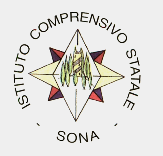 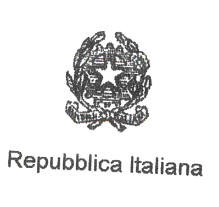 Scuola dell’Infanzia Primaria e Secondaria di primo gradoVia Pergolesi, 13 – 37060  SONA (VR)Tel. 045/6081300  -  sito web: www.icsona.edu.ite-mail: VRIC814009@istruzione.it – VRIC814009@PEC.ISTRUZIONE.ITAUTORIZZAZIONE USCITA ANTICIPATA/ENTRATA POSTICIPATA I sottoscrittiPADRE_________________________________________________________MADRE_________________________________________________________Genitori/Responsabili genitoriali dell’alunno/a ___________________________frequentante la classe ________ sez. ______ del plesso _________________CHIEDONO DI AUTORIZZAREil proprio figlio/aEntrata posticipata				giorno ___________oreUscita anticipata				giorno ___________orePer la seguente motivazione:Certificazione medica allegata:In caso di uscita anticipata, l’alunno/a dovrà essere prelevato/a da un genitore o da persona delegata. NON E’ CONSENTITA L’USCITA ANTICIPATA AUTONOMA.Sona, _______________					Firme								_______________________								_________________________Spazio riservato alla scuolaVista la dichiarazione personale dei genitori dell’alunno/a _________________ frequentante la classe ____ sez. _______ plesso __________________ si concede l’autorizzazione richiesta per l’anno scolastico 2023/2024.la Dirigente ScolasticaDott.ssa Sabrina Di Lauro                   Documento firmato digitalmente ai sensi del   Codice dell’Amministrazione digitale e norme ad esso connesse